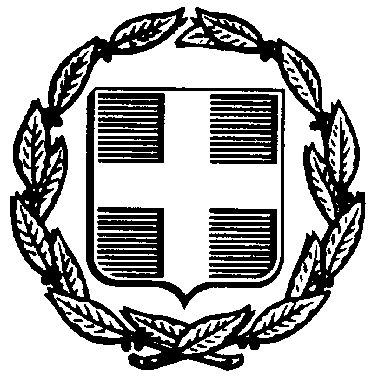 ΘΕΜΑ: « ΠΡΟΣΚΛΗΣΗ ΕΚΔΗΛΩΣΗΣ ΕΝΔΙΑΦΕΡΟΝΤΟΣ ΓΙΑ ΠΡΑΓΜΑΤΟΠΟΙΗΣΗ ΕΚΔΡΟΜΗΣ»ΣΧΕΤ:     129287/Γ2/2011 Υ.Α (ΦΕΚ 2769/τ. Β΄/02-12-2011)Το σχολείο μας προτίθεται να πραγματοποιήσει μία  εκπαιδευτική επίσκεψη στην  Αθήνα (στα πλαίσια σχετικού προγράμματος) ημερομηνία αναχώρησης: 03/03/2016 - ημερομηνία επιστροφής: 05/03/2016 ,(δυο  διανυκτερεύσεις Αθήνα 03/03/2016- και 04/03/2016). Θα συμμετάσχουν  37 μαθητές (21   κορίτσια και   16 αγόρια) και  τρεις (3) συνοδοί καθηγητές. Προκειμένου και σύμφωνα με την κείμενη νομοθεσία να επιλεγεί το ταξιδιωτικό γραφείο που θα οργανώσει την παραπάνω εκπαιδευτική εκδρομή των μαθητών της Γ΄ τάξης, παρακαλούμε να μας αποστείλετε - σε περίπτωση που ενδιαφέρεστε – μέχρι  την Τρίτη  23/02/2016 και ώρα 11:00π.μ. στο σχολείο (ταχυδρομικώς ή με οποιοδήποτε άλλο τρόπο) κλειστή προσφορά. Εκπρόθεσμες προσφορές δεν θα  ληφθούν υπόψη. Με την προσφορά θα πρέπει να υπάρχει  και υπεύθυνη δήλωση ότι το πρακτορείο διαθέτει ειδικό σήμα λειτουργίας, το οποίο βρίσκεται σε ισχύ και αριθμό ασφαλιστηρίου συμβολαίου επαγγελματικής ευθύνης.Επιθυμούμε:Τα ξενοδοχεία τα οποία θα προταθούν, ένα ή περισσότερα, να αναφέρονται ονομαστικά(κατά προτίμηση πιο  κοντά στο κέντρο).Όλα τα δωμάτια (   8 δίκλινα ,     7 τρίκλινα και     3 μονόκλινα για τους συνοδούς καθηγητές) να βρίσκονται συγκεντρωμένα στο ίδιο κτίριο κατά προτίμηση σε ένα ή το πολύ δύο ορόφους και να προσδιορίζεται η κατηγορία του καταλύματος(κατά  προτίμηση  4*).Στη διαμονή να συμπεριλαμβάνεται πρωινό.Το λεωφορείο να είναι στη διάθεσή μας για την πραγματοποίηση των μετακινήσεων.Ασφάλεια αστικής ευθύνης.Απαιτείται Ασφάλιση Ευθύνης Διοργανωτή σύμφωνα με την κείμενη νομοθεσία και επίσης πρόσθετη ασφάλιση που να καλύπτει τα έξοδα σε περίπτωση ατυχήματος ή ασθένειας. Υπεύθυνη δήλωση όπου θα φαίνεται ότι τα λεωφορεία πληρούν  τις απαιτούμενες προϋποθέσεις και είναι τεχνικά ελεγμένα από τις δημόσιες υπηρεσίες. (ΚΤΕΟ, δελτίο  καταλληλότητας, ζώνες ασφαλείας κλπ) Στο πρόγραμμα  να περιλαμβάνονται οπωσδήποτε οι παρακάτω τόποι των επισκέψεων:Βιομηχανίες τροφίμων στον Ασπρόπυργο ΑττικήςΜέγαρο μουσικής  και ΑκρόποληΣημειώνουμε ότι :Οι προσφορές θα ανοιχτούν όπως προβλέπει ο νόμος την ίδια μέρα ενώπιον επιτροπής καθηγητών, αντιπροσώπων των μαθητών και του Συλλόγου Γονέων και Κηδεμόνων.Θα πρέπει να αναφέρεται η τελική συνολική  τιμή της εκδρομής και η επιβάρυνση ανά μαθητή.Ο  ΔιευθυντήςΙΩΑΝΝΗΣ   Α. ΑΘΑΝΑΣΙΟΥΦΥΣΙΚΟΣ